                                                                                                                                MČ Praha - Březiněves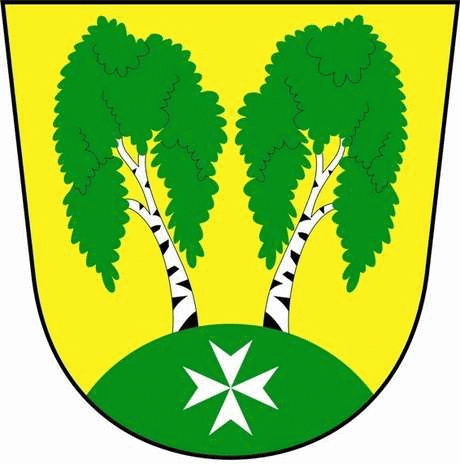 U Parku 140/3, 182 00 Praha 8Městská část Praha – Březiněves Zastupitelstvo městské části
Přehled přijatých usnesení na zasedání zastupitelstvadne 14.09.2016Usnesení č. 1.25/16ZMČ Praha – Březiněves projednalo a schválilo ZMČ Praha – Březiněves projednalo a schválilo výsledek výběrového řízení veřejné zakázky: Nákup vozidla „CAS 30 S2R“ pro účely fungování JSDH Praha – Březiněves. Vozidlo CAS 30S2R bude dodáno společností WISS CZECH, s.r.o. se sídlem Halenkovice 10, Halenkovice, v cenové výši 6.280.900,-Kč.Zastupitelstvo pověřuje starostu uzavřením kupní smlouvy na pořízení 1 kusu cisternové automobilové stříkačky CAS 30 kategorie podvozku 2 „smíšená“, v provedení „R‘ (speciálním redukovaném pro šest osob) a hmotnostní třídy S (dále jen „CAS“) dle technických podmínek uvedených v příloze č. 1 Technická specifikace předmětu dodávky a v souladu s vyhláškou č. 35/2007 Sb., o technických podmínkách požární techniky, ve znění vyhl. č. 53/2010 Sb., včetně českého technického průkazu a dokladu v českém jazyce potřebných k registraci silničního motorového vozidla, s předem známým zájemcem WISS CZECH, s.r.o., se sídlem Halenkovice 10, 763 63 Halenkovice, IČ: 29305934, zastoupená jednatelem společnosti Luďkem Štěpáníkem.Zodpovídá: starosta Ing. Jiří Haramul. Usnesení č. 2.25/16ZMČ Praha – Březiněves projednalo a schválilo Smlouvu o příspěvku na občanskou vybavenost obce s paní Markétou Borškovou a panem Jiřím Jarešem, bytem Sokolovská 97/65, Praha 8 – Karlín. Zodpovídá: zastupitel Ing. Jan Vocel. 		Usnesení č. 3.25/16ZMČ Praha – Březiněves projednalo a schválilo Cenovou nabídku na nákup venkovních laviček a 1 odpadkového koše od společnosti JAFA BETON STYL, Pohnánec, vč. dopravy v celkové výši 48.945,-Kč vč. DPH.Instalace 13 laviček: 13.000,-Kč.  Zodpovídá: zastupitel Petr Petrášek. 				Usnesení č. 4.25/16ZMČ Praha – Březiněves projednalo a schválilo jmenovat do funkce předsedkyně Komise kultury a školství paní Lenku Ludvíkovou Bortlovou s platností od 1. 10. 2016. Mgr. Zdenka Chaloupecká zůstane členkou této komise. Zodpovídá: Ing. Jiří Haramul.Usnesení č. 5.25/16Vyhlášení výběrového řízení na pozici tajemníka/tajemnice  Úřadu MČ  Praha – Březiněves. Oznámení o vyhlášení VŘ bude zveřejněno na fyzické a elektronické úřední desce v termínu od 14. 9. do 30. 9. 2016. Výběrovou komisi pro VŘ na pozici tajemníka/tajemnice Úřadu MČ Praha – Březiněves ve složení:Předseda: Zdeněk Korint					         Náhradníci: Petr PetrášekČlenové:  Lenka Ludvíková Bortlová	            	                                           Michaela Koukolíčková	  Ing. Vladimír Jisl					               Mgr. Zdenka ChaloupeckáZodpovídá: starosta Ing. Jiří Haramul.Usnesení č. 6.25/16ZMČ Praha – Březiněves projednalo a schválilo Cenovou nabídku na vybavení nové kanceláře Úřadu MČ Praha - Březiněves ve výši 99.988,-Kč vč. DPH od společnosti NO+BL KANCELÁŘSKÝ NÁBYTEK, s.r.o., Sokolovská 1288/166, Praha 8 – Libeň.Zastupitelé pověřují starostu podpisem kupní smlouvy. Zodpovídá: zastupitel Petr Petrášek.				Usnesení č. 7.25/16ZMČ Praha – Březiněves projednalo a schválilo Smlouvu o právu provést stavbu na cizím pozemku (dohoda s vlastníkem pozemku)  se společností Březiněves, a. s., se sídlem Vladislavova 1390/17, Nové Město, Praha 1.Zodpovídá: starosta Ing. Jiří Haramul.   Usnesení č. 8.25/16ZMČ Praha – Březiněves projednalo a schválilo Změnu rozpočtu za 9/2016, dle předloženého znění.Zodpovídá: předseda finančního výboru Ing. Jan Vocel.           	   	   Zdeněk Korint 					Ing. Jiří Haramul 
           zástupce starosty MČ Praha – Březiněves                                  starosta MČ Praha - Březiněves